КОМПЛЕКТ КОНКУРСНЫХ МАТЕРИАЛОВ – ОРГАНАЙЗЕР ОБРАЗОВАТЕЛЬНОЙ ПРАКТИКИпедагога дополнительного образованияМАУ ЦДОД «СИБ» г. СочиКусовой Ирины Вячеславовны20211.  Номинация – художественная направленность.Количество участников – Кусова Ирина Вячеславовна.Наименование практики - «Продюсирование как элемент содержания и технологического обеспечения реализации дополнительной общеобразовательной программы художественной направленности «Ансамбль «Славянка», народное пение».Наименование организации – Муниципальное автономное учреждение дополнительного образования Центр дополнительного образования для детей «СИБ» г. Сочи.2. Дополнительная общеобразовательная общеразвивающая программа «Ансамбль «Славянка», народное пение». Художественная направленность.Срок реализации: 4 года. В год по 216 часов.Целевая аудитория: программа предназначена для учащихся 8-16-и лет. На обучение принимаются мальчики и девочки, окончившие базовую дополнительную общеобразовательную общеразвивающую программу нашего учреждения «Народное пение», либо уже владеющие необходимыми умениями и навыками народного пения. На программу принимаются дети с ОВЗ следующих категорий: с расстройством аутического спектра и нарушением зрения. Наполняемость в группах соответствует СП 2.4.3648-20 «Санитарно-эпидемиологические требования к организациям воспитания и обучения, отдыха и оздоровления детей и молодёжи». Возможно уменьшение числа учащихся в группе с каждым последующим годом обучения в связи с изменением интересов учащихся.По окончании реализации программы учащиеся могут быть вновь зачислены на 4-й год обучения при подаче заявления.Краткая аннотация содержания:Дополнительная общеобразовательная общеразвивающая программа «Ансамбль «Славянка», народное пение» органично сочетают в себе учебные формы занятий с концертной деятельностью коллектива, где каждый участник на всех этапах обучения имеет исполнительскую практику, возможность выступить на сцене перед зрительской аудиторией. Продуктом коллективного творчества являются вокальные номера, вокально-хореографические композиции. Участие в концертно-исполнительской деятельности – важная часть содержания программы. Таким образом, программа расширяет возможности для всестороннего раскрытия личности ребенка, развивает творческие, исполнительские, интеллектуальные способности, формирует качества, необходимые в любом виде творческой деятельности.Планируемые  результаты:предметные:по итогам четырехлетнего обучения по программе «Ансамбль «Славянка», народное пение» дети будут владеть следующими умениями и навыками:- прочное владение вокально-певческими навыками - такими как чистота интонации, высокая певческая позиция, увеличение диапазона голоса до октавы и шире, освоение 3- голосного ансамблевого пения;- знание теории музыки и сольфеджио, знание основных стилистических черт закономерности народной гармонии и полифонии, форм многоголосья, ладоинтонационных особенностей;- знание различных жанров русского фольклора и народных традиций: календарных и семейных обрядов, ритуалов, праздников;- владение умениями и навыками в исполнении фольклорных произведений различных областей России, в особенности Кубани;- владение элементарными навыками продюсирования.Особенности организации образовательного процессаВ данной программе на 1-ом, 2-ом и 3-ем году обучения выделяются по два модуля, которые реализуются параллельно, разделяясь в расписании. В первом модуле изучаются темы для развития артикуляции, дыхания, и т.п. Во второй модуле изучается непосредственно концертный репертуар, ведется активная творческая концертная деятельность. Оба модуля неразрывно связаны между собой, так как речь идет о вокально-хореографическом ансамбле. Четвертый год обучения является неделимым, так как списочный состав учащихся – это основной состав ансамбля.Финансирование программы может быть осуществлено двумя способами:1. Модуль 1 (блок) - 72 часа в год по системе персонифицированного финансирования дополнительного образования, второй модуль (блок) 144 часа год в рамках финансирования муниципального задания.2. Программа объемом - 216 часа (два модуля) в год – в рамках финансирования муниципального задания.Состав групп постоянный. Программой предусмотрены следующие виды занятий: практические, ролевые игры, концерты, музыкальные викторины, беседы. Занятия проводятся в группах, сочетая принцип группового обучения с индивидуальным подходом. Группы могут быть как одновозрастными, так и разновозрастными. Программой предусмотрена (при необходимости) возможность проведения занятий в дистанционном режиме. Для учащихся, показывающих высокие результаты образовательной деятельности, или для неуспевающих учащихся предусмотрены индивидуальные задания в рамках Программы, а также самостоятельные продюсерские проекты на 4-ом году обучения.Музыкальную основу программы составляют лучшие образцы русского народного песенного творчества, современных композиторов - «народников» и исполнителей народных песен, репертуар детских и взрослых вокальных коллективов, исполняющих народные песни в современной обработке. Песенный материал играет самоценную смысловую роль в освоении содержания программы.Отбор произведений осуществляется с учетом доступности, необходимости, художественной выразительности (частично репертуар зависит от календарных дат, особых праздников и мероприятий).Песенный репертуар подобран в соответствии с реальной возможностью его освоения в рамках Программы.  Данная программа - это механизм, который определяет содержание обучения вокалу учащихся, методы   работы педагога по формированию и развитию вокальных умений и навыков, приемы воспитания вокалистов.Методика постановки голоса разработана на основе методики Н.К. Мешко «Искусство народного пения» и А.Н. Стрельниковой «Дыхательная гимнастика».Для учащихся с особыми интеллектуальными и творческими способностями и имеющих высокий уровень развития навыков самообразования, возможна разработка индивидуального маршрута, ориентированного на возраст, способности и личные качества учащегося. Реализуется программа через использование инновационных методов обучения вокалу, основанных на практико-ориентированных технологиях.Программой предусмотрены:1. Словесные методы (рассказ, беседа, видео-показ, CD прослушивание, анализирование).2. Методы организации и стимулирования музыкальной деятельности (метод игровых ситуаций, упражнение). Вокальные методы:1. Концентрический метод - задействованы все имеющиеся тоны диапазона, сила и свобода звуков крайних регистров.2. Фонетический метод, (метод развития голоса В.В. Емельянова), с помощью определенных фонем и слогов настрой певческих голосов на правильное звукообразование.3. Объяснительно-иллюстративный метод, в сочетании с репродуктивным. В процессе занятий демонстрация музыкального материала собственным голосом педагога, воспроизведение услышанного учащимися по принципу подражания.При изучении раздела «Продюсирование» используются следующие педагогические технологии: КТД-технология, технология интерактивной коммуникации, игровые технологии (деловые / оргдеятельностные игры).При подготовке к конкурсам и концертам проводятся совместные репетиции в часы занятий какой-либо группы.3.Тема инновационной образовательной практики: «Продюсирование как элемент содержания и технологического обеспечения реализации дополнительной общеобразовательной программы художественной направленности «Ансамбль «Славянка», народное пение».Актуальность образовательной практики в соответствие с приоритетным направлением. Продюсирование обозначено в качестве приоритетного направления по обновлению содержания и технологий дополнительного образования, для разработки программ в рамках федерального проекта «Успех каждого ребенка» национального проекта «Образование».Новизна содержания в соответствие с ДООП: Продюсирование представлено в Дополнительной общеобразовательной общеразвивающей программе художественной направленности «Ансамбль «Славянка», народное пение»  как элемент обновления содержания и технологий дополнительного образования.  В учебный план программы включен раздел «Продюсирование», на изучение данного раздела отводится 12 ч. При изучении раздела «Продюсирование» используются следующие педагогические технологии: КТД-технология, технология интерактивной коммуникации, игровые технологии (деловые / оргдеятельностные игры).В рамках подраздела «Основы продюсирования: теория» рассматриваются следующие вопросы: Продюсирование как самостоятельная профессия широкого профиля. Творческая часть продюсерской деятельности. Выбор формы, разработка идейно-тематического замысла, определение композиционного построения предстоящей программы, обоснование художественного образа, светового и музыкального решения. Определение творческих коллективов, участвующих в осуществлении продюсерского проекта. Обоснование использования технических средств, декораций и костюмов. Менеджерская, маркетинговая и промоутерская стороны организационной части продюсерской деятельности. Этапы создания социально-творческого проекта. Особенности каждого этапа: создание креативного предложения, распределение ролей, ведение и управление командой, подготовка документов, презентация проекта, его реализация, самоанализ. Личностные качества продюсера и психологический настрой команды. Реклама проекта, программы. Финансово-экономическая часть продюсерского проекта. Бизнес-план продюсерского проекта.В рамках подраздела «Основы продюсирования: практика» ребята знакомятся с азами, этапами разработки продюсерского проекта. В качестве практических проектных заданий ребятам предлагается выполнить на выбор  проект по продюсированию концертной программы для детей с ОВЗ; проект по продюсированию концертной программы для работников профессиональных  организаций и предприятий; проект по продюсированию организации рекламы набора детей в ансамбль «Славянка» в дошкольных учреждениях города.Целесообразность применения для целевой группы обучающихся:Учащиеся стремятся проявить себя, свою индивидуальность, и в то же время хотят быть частью группы, коллектива, реализовать коммуникативные потребности через участие в коллективно-творческой деятельности (концерты, конкурсы, фестивали, выступления), поэтому на 4-ом году обучения в учебный план внесен раздел «Продюсирование»,  в рамках которого учащиеся знакомятся с азами продюсирования. В качестве технологии организации практической деятельности ребят в контексте их знакомства с азами продюсирования используюется технология проектирования. Реализация данной технологии предполагает знакомство подростков с основами разработки продюсерского проекта, а также  предоставление им возможности выполнения профессиональной пробы: разработать самостоятельный продюсерский проект. Данная профессиональная проба помогает каждому обучающемуся почувствовать себя значимым для общества, проявить свои организаторские способности, умения прогнозировать ситуацию, целеустремленность, стрессоустойчивость, креативность. В ходе прохождения ребятами теоретического материала, выполнения проектных заданий раздела «Продюсирование» у подростков формируются элементарные навыки продюсирования концертной программы,  навыки организации собственной или коллективной творческой (социально-значимой) проектной деятельности (планировать, осуществлять действия по подготовке продюсерского продукта в срок, оценивать его качество), навыки самоанализа и самооценки при продюсировании концертной программы.В качестве примера прилагается Продюсерский проект «Народные музыкальные игры: концертная программа для детей ОВЗ», выполненный участниками Ансамбля «Славянка» (Приложение 1).Масштабируемость:Технологическое обоснование инновационной практики - представлено педагогам дополнительного образования в рамках краевого семинара «Сопровождение детей с особыми образовательными потребностями в художественной направленности дополнительного образования»;- размещено на сайте МКУ Сочинский центр развития образования во вкладке «методические материалы» / «дополнительное образование»  http://www.scro.ru/blocks/view.php?id_sub=144&id=65&page=1Эффективность образовательной практики:Эффективность образовательной практики подтверждается образовательными результатами обучающихся: положительными отзывами обучающихся, их родителей, представителей педагогической общественности.Приложение 1 к п. 3 «Содержание и описание образовательной практики»Продюсерский проект«Народные музыкальные игры: концертная программа для детей ОВЗ»Идея проекта. Дети, посещающие детский реабилитационный центр «Особое детство», испытывают дефицит в общении, коммуникативном и игровом взаимодействии. Музыкальные хороводные народные игры просты к запоминанию текста и мелодии для детей с ОВЗ.  Повторяющиеся движения несложные и   стимулируют двигательную активность детей с ОВЗ. А пение с движением обусловливает  взаимодействие всех участников музыкальной игры. В игре стирается грань между физиологическими и умственными особенностями участников. А эмоциональный уровень настолько высок, что участники мероприятий зачастую не могут остановиться и просят продолжения.Цель проекта: разработать концертную программу для детей ОВЗ, включающую в себя музыкальные хороводные народные игры.Целевая аудитория: дети с ОВЗ, посещающие детский реабилитационный центр «особое детство».Продюсерская проектная группа: Кулешова Арина, Казанцева Вика, Шепило Анна, Литвинова Кира, Данилова Кира, Резникова Милолика, Алашеева Лада.Руководитель проекта: Кусова Ирина Вячеславовна, педагог дополнительного образования МАУ ЦДОД «СИБ» г.Сочи.Партнеры реализации проекта: администрация инклюзивного центра «Особое детство» г. Сочи Маскатова О.Н., Синелобова Н.В, Дата, место проведение концертной программы: 3.04.2021, Центр инклюзии «Особое детство», г. Сочи, ул. Макаренко, 24.Этапы продюсирования концертной программы:Подготовительный этап (15.02.2021-2.04.2021): - объединить ребят в микрогруппы («сценаристы», «организаторы», «костюмеры», «финансисты»), - создать продюсерский совет из руководителей микрогрупп (генеральный продюсер, исполнительные продюсеры каждой микрогруппы),- утвердить технические задания каждой микрогруппы:«сценаристы»: разработка сценария концертной программы; «организаторы»: установление договорных отношений с администрацией центра «особое детство»  (дата, время, место проведение), планирование репетиционных встреч (график загруженности репетиционного зала, напоминание в ватсап) / выезда на концертную площадку (составление маршрута / расписание / стыковка автобусов);«костюмеры»: подготовка костюмов (химчистка или стирка)«финансисты»: составление бизнес-плана.- утвердить на расширенном заседании продюсерского совета сценарий, график репетиций, бизнес-плана, костюмы. Основной этап (18.03-2.04):- Репетиционная работа (два раза в неделю в течение двух недель).- Реализация концертной программы.- Составление пост-релиза, фото отчета о работе каждой микрогруппы.Заключительный (5.05-12.04):- Подведение итогов. Заполнение странички в рефлексивном журнале ансамбля «Наши мысли о проделанной работе».- Представление информации в социальных сетях, на сайте МАУ ЦДОД «СИБ» г. Сочи,  в социальных сетях ансамбля «Славянка».Продукт проекта: концертная программа для детей ОВЗ, включающая в себя музыкальные хороводные народные игры и позволяющая ребятам не только быть зрителями концертной программы, но и ее участниками.4. Портфолио продюсерского проекта «Народные музыкальные игры: концертная программа для детей ОВЗ»Сценарий праздника«Народные музыкальные игры с детьми ОВЗ»Авторы: продюсерская группа сценаристов ансамбля «Славянка:Кулешова Арина, Казанцева Вика, Шепило Анна, Литвинова Кира, Данилова Кира, Резникова Милолика, Алашеева ЛадаВедущая 1  -  Здравствуйте ребята! Мы очень рады снова с вами встретиться. Сегодня мы хотим вас познакомить с народными играми, в которые играли наши бабушки и дедушки, а может и ваши родители. Мы, как и вы не часто сегодня проводим время вместе, а тем более играя друг с другом в такие игры. Все больше общение происходит через социальные сети. Но когда мы готовились к сегодняшней встречи, то поняли, как же это весело и интересно. Вы готовы с нами петь, играть и водить хороводы?Ведущая 2  -  Тогда становитесь в хоровод и начнем знакомство.Мы будем петь, а вы повторяйте за нами несложные слова«Шире, шире, шире кругУ меня пятьсот подругЭта, эта, эта, этаА любимая вот эта»Я буду стоять с закрытыми глазами и показывать указательным пальцем вперед. Кто остановится передо мной тот и будут первым называть свое имя. А потом он или она встанет в центр хоровода. Так мы и познакомимся.Ведущая 1- Хоровод круглый у нас. А на что он похож знаете? Я сейчас вам загадаю загадку.Ничего дороже нет,Чем его волшебный свет!Всех своим теплом согреет!Света людям не жалеет!Утром в каждое оконце Входит ласковое…..(солнце)Как здорово, что вы угадали. Но наше знакомство продолжается. Ведущая 2  -  Готовы вы плясать? Я опять буду в центре хоровода. А вы пойдете вокруг меня.Повторяйте за нами слова песни и движения:«Я по горенке иду,Друга я себе ищу.Вот ты (два хлопка по ладоням друг друга),Вот я (два хлопка),Вот компания моя (под руку кружимся)».Отлично получилось. Теперь мы все друзья.Ведущая 1 -  Скажите ребята, а что вы больше любите делать весной на улице? (ответ детей). Бегать конечно! И мы тоже. Дарит нам игра веселье, поднимает настроеньеБудем мы сейчас играть и здоровье поправлять.Ведущая 2  -  А вот и еще загадка: «Для машины очень прыткой есть широкая калитка. И легко попасть во двор между двух железных штор». Двое участников ансамбля встают напротив друг друга и, взявшись за руки, поднимают их вверх. Догадались что это? (ответ ребят).Остальные участники становятся цепочкой, берясь за руки, и проходят под воротами. А ворота поют:«Золотые ворота пропускают не всегда.Первый раз прощается, второй раз запрещается,А на третий раз - не пропустим вас!»После этих слов ворота опускают руки и те игроки, которые оказались внутри тоже образуют ворота. Игра продолжается до последних 2 человек в цепочке.Вот это да! У нас есть самые ловкие и быстрые. Это (называет имена ребят).Ведущая 1 - Предлагаю отдохнуть. Садитесь пожалуйста. А мы вам споем русскую народную песню «Неделька» У нее очень простой припев, поэтому вы можете нам подпевать тоже:  «Тюря, тюря, тюря ря».Ведущая 2  -  Не засиделись ли наши друзья?Давайте вместе заплетем плетень. Кстати, а вы знаете что это такое? (ответы детей).Это изгородь из сплетенных прутьев или веток. Вот мы его сплетем из наших рук. Беритесь за руки и повторяйте движения за нами. Запоминайте слова и подпевайте нам:«Заплетися плетень, заплетися.Завернися туба золотая.Догадайся кума молодая.Выходи молодушка за младыми детками».Вот какой красивый плетень получился. А теперь мы его расплетем не разрывая рук.«Расплетися, плетень расплетися,Развернися труба золотая».Ведущая 1, Ведущая 2:  Ну что, вот и празднику конец. Кто играл, тот молодец!До новых встреч в вашем чудесном центре.График проведения репетиций18.03.2021 - Знакомство с игровым материалом. Разучивание текста и музыкального материала.20.03.2021 - Пение двухголосия. Пение с движением. Распределение дыхания.25.03.2021 - Сценический образ. Проигрывание изученных игр. Работа со сценарием.27.03.2021  - Работа с ведущими. Репетиция по сценарию.1.04.2021  -  Генеральная репетиция.Пост-релиз продюсерского проекта ансамбля «Славянка» «Народные игры для детей с ОВЗ»В рамках социально-творческого продюсерского проекта участников ансамбля «Славянка» 03.04.2021 г. прошла встреча по применению игровой терапии с детьми инвалидами и ОВЗ. В мероприятии приняли участие 5  представителей проекта, 4 детей с ОВЗ и 2 родителей.Участники встречи играли в хороводные народные игры, пели, танцевали и повторяли движения за ведущими, одновременно развивая слух и чувство ритма, умение работать в группе и коммуникативные навыки. Почему выбрана именно эта тема? Музыкальные игры просты к запоминанию текста и мелодии для детей с ОВЗ. А в игре стирается грань между физиологическими и умственными способностями участников. Проект учащиеся ансамбля «Славянка» представили работой в продюсерской команде в рамках программы дополнительного образования «Ансамбль «Славянка», народное пение» Центра дополнительного образования для детей «СИБ». Это направление помогает учащимся:- выявлять и поддерживать образовательные интересы детей с ОВЗ;- организовывать их включение в проектную, игровую, авторскую деятельности, - помогать в реализации образовательной инициативы;- осуществлять помощь в оформлении, анализе и презентации учащимися своих учебных и образовательных достижений.Подводя итоги мероприятия, можно с уверенностью сказать, что дальнейшее сотрудничество участников вокально-хореографического ансамбля «Славянка» и центра инклюзия Сочи  «Особое детство» будет на постоянной основе  и творческой инициативе  с обеих сторон.Отзыв в соцсетях htt://m.facebook. com/groups/600123940155971/permalink/180278 7843222902/?sfnsn=scwspmo                                                                         Информационная группа проектаАнкета для участников продюсерского проекта «Народные игры для детей с ОВЗ» по итогам реализации проектаВопрос:Трудности, с которыми столкнулись при подготовки своей части работы?Ответы участников:Казанцева В. - Для меня было сложно написать сценарий, хотя я и знала, как его оформлять.Кулешова А. – Очень много времени ушло на поиски народных игр в интернете, которые бы подошли для детей с инвалидностью и ОВЗ.Шепило А. – Я занималась организацией самого мероприятия. Для меня не составило труда договориться о дне и времени проведения праздника.Литвинова К. - Я отвечала за координацию всех групп проекта. У меня не было ни каких проблем. Все работали слажено и дружно.Вопрос:Ваше мнение о самом мероприятии?Кулешова А.:Не первый год наш ансамбль сотрудничает с центром инклюзия «Особое детство». И это первый проект, который мы сами придумали, договорились и провели встречу с детьми. Незабываемый опыт.Казанцева В.:Эти дети с неограниченными возможностями! Они дружелюбны и вдохновляют на новые проекты.Шепило А.:Музыка и доброта способны преодолеть любые преграды. А дружеская помощь и поддержка могут творить чудеса. Я готова к новым проектам.Литвинова К.:Работа в команде еще больше сплотила нас. Было интересно познакомиться с работой продюсерского центра.  А главное видеть улыбки и радость детей с ОВЗ и их родителей.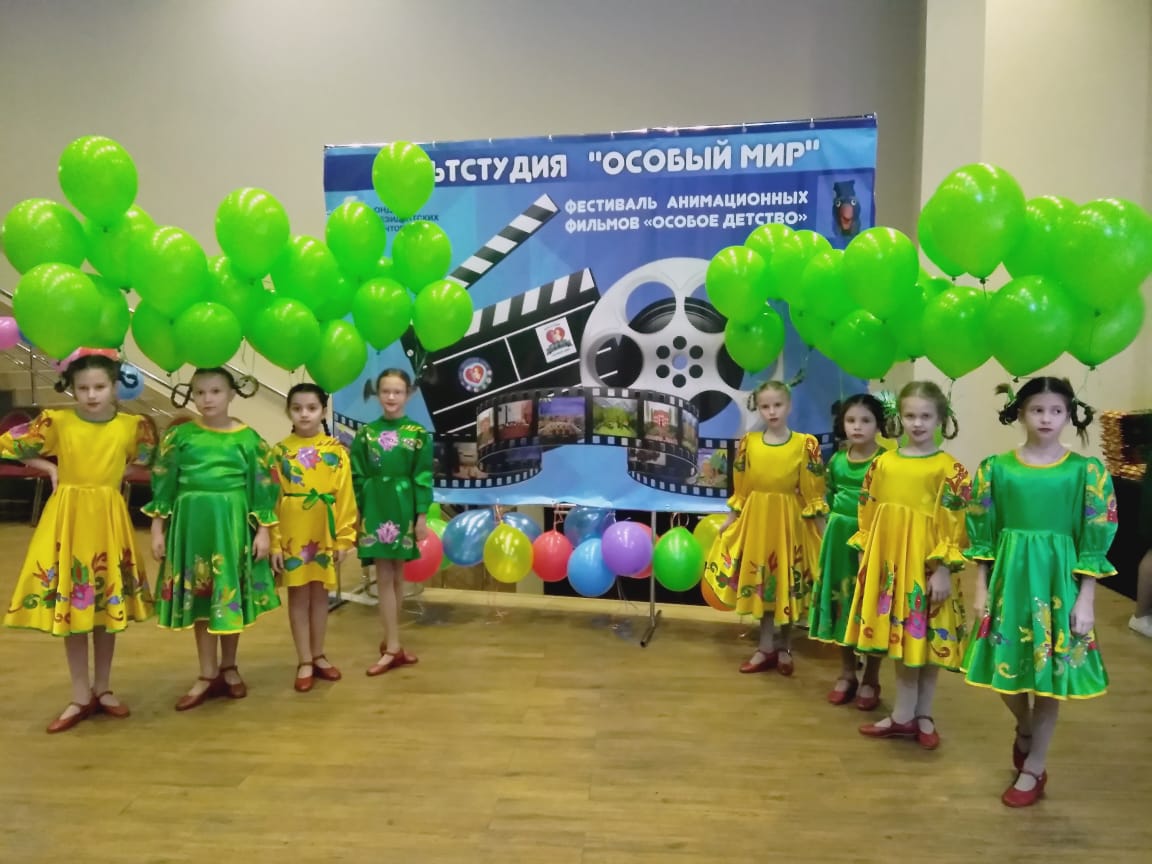 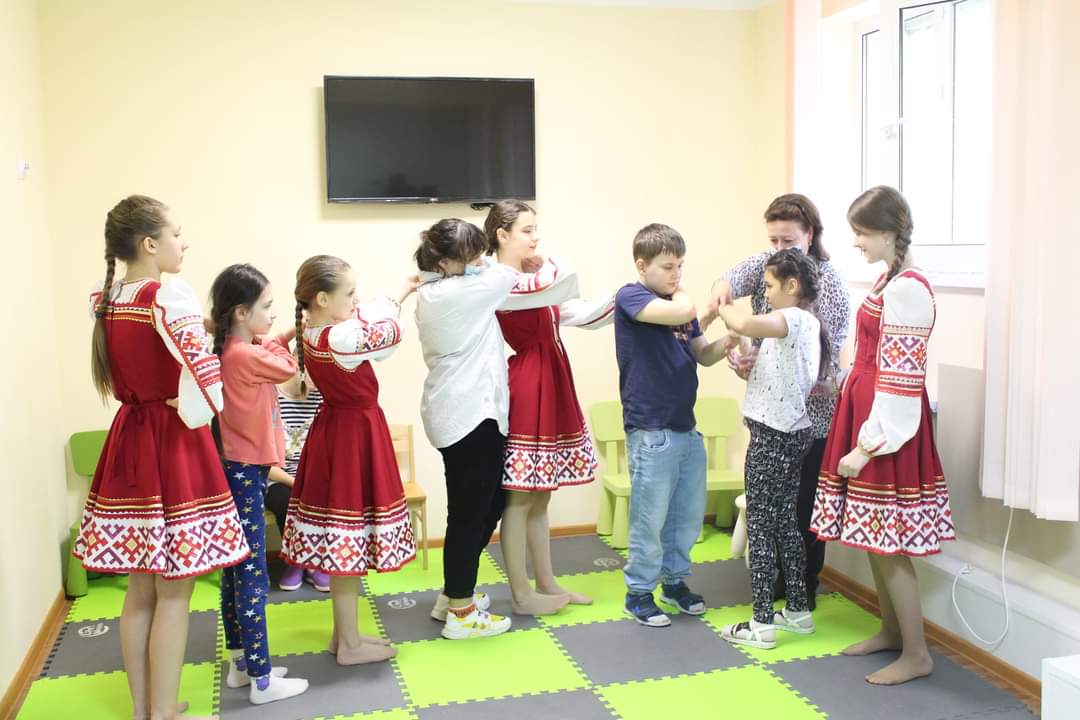 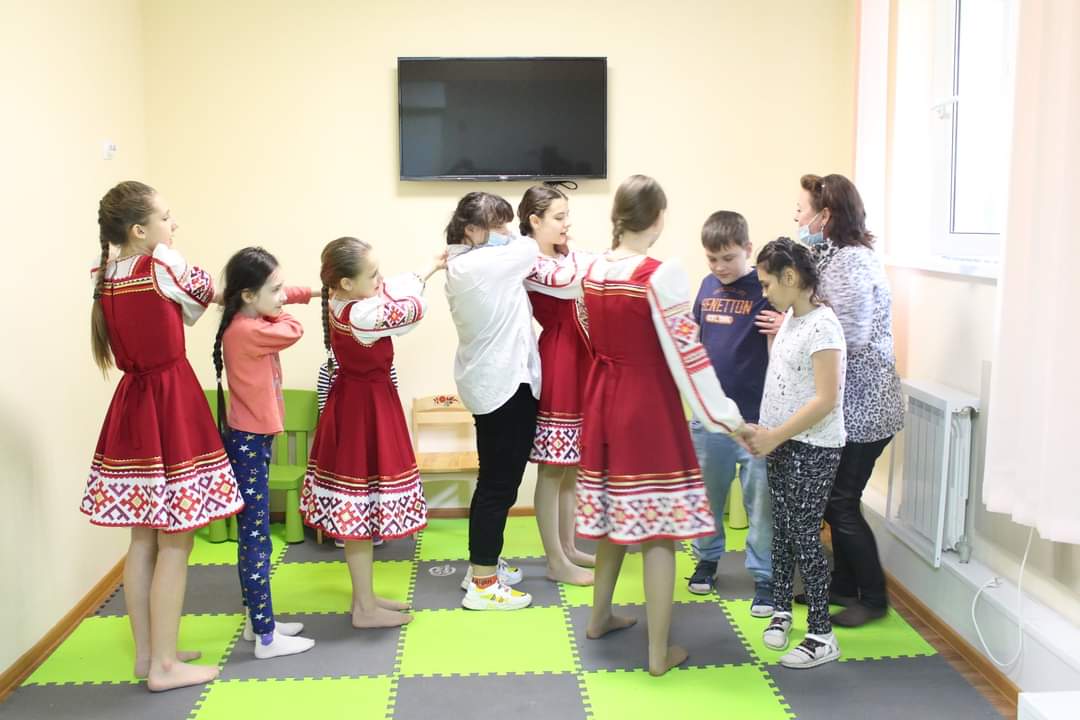 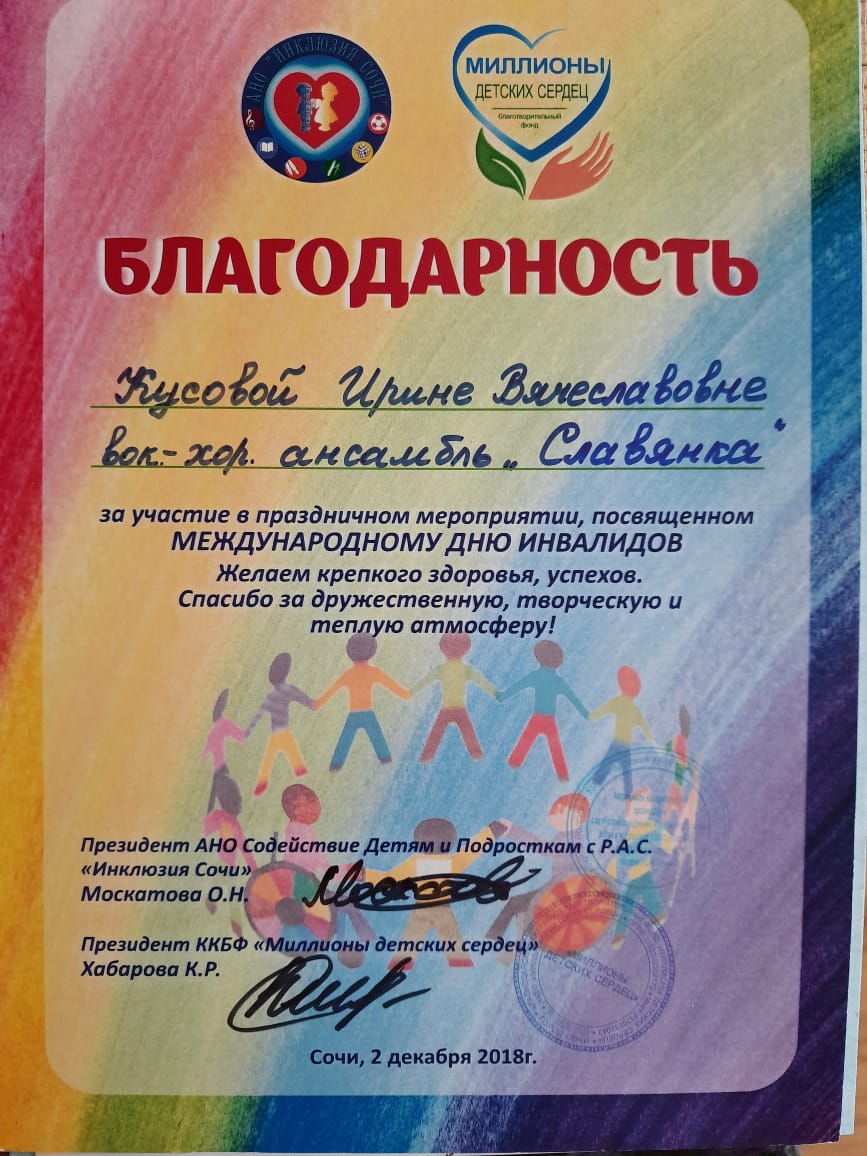 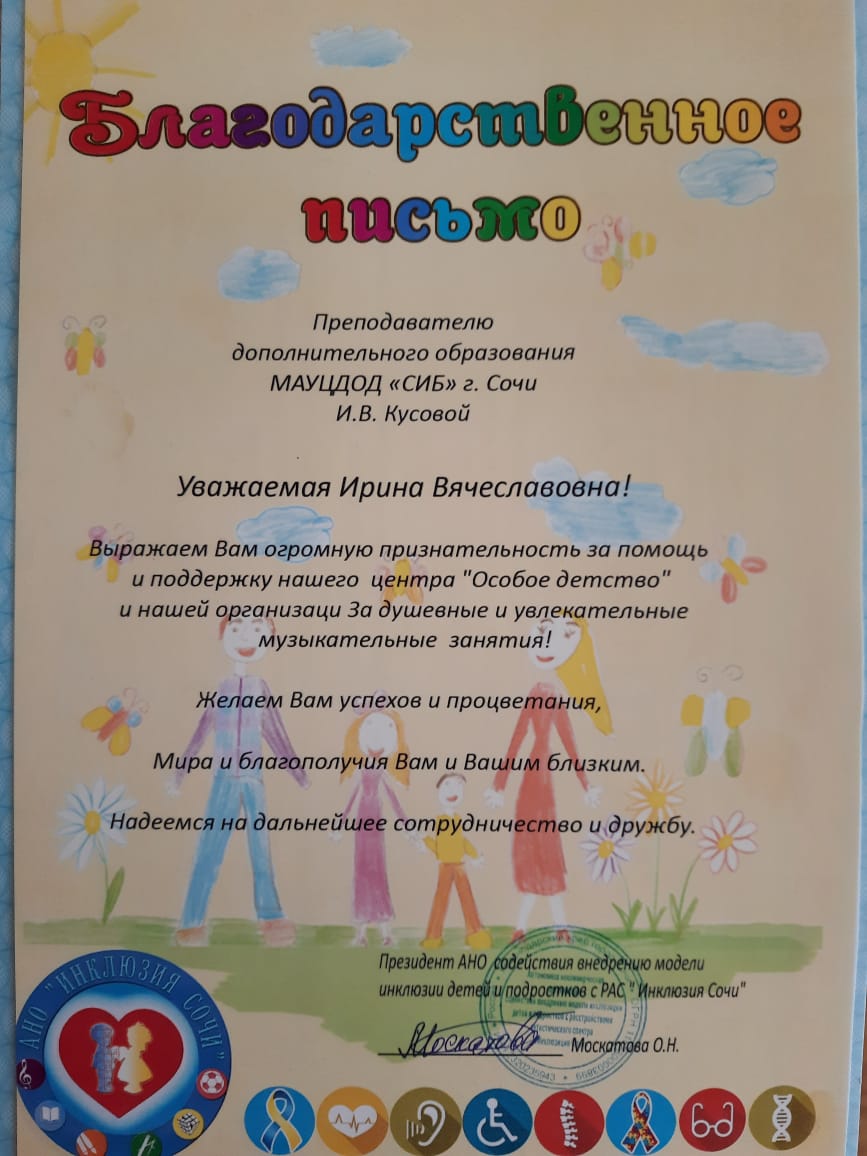 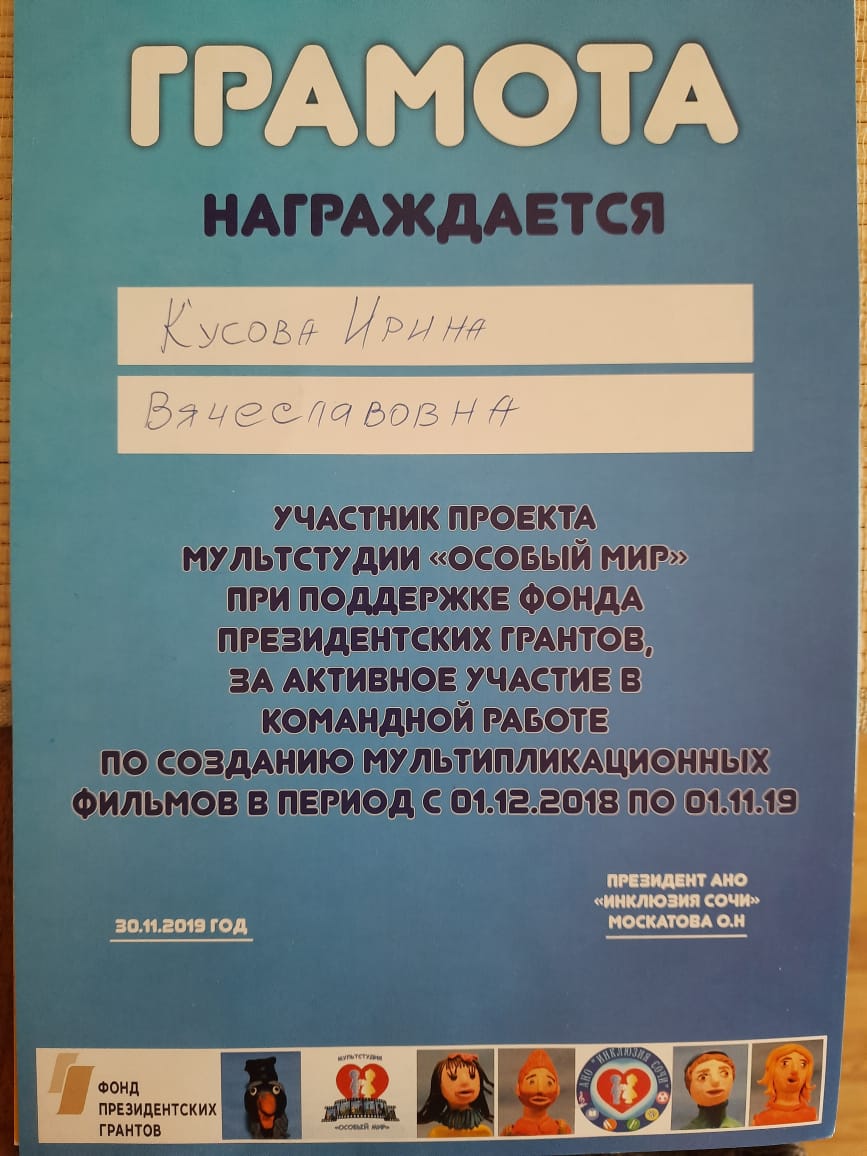 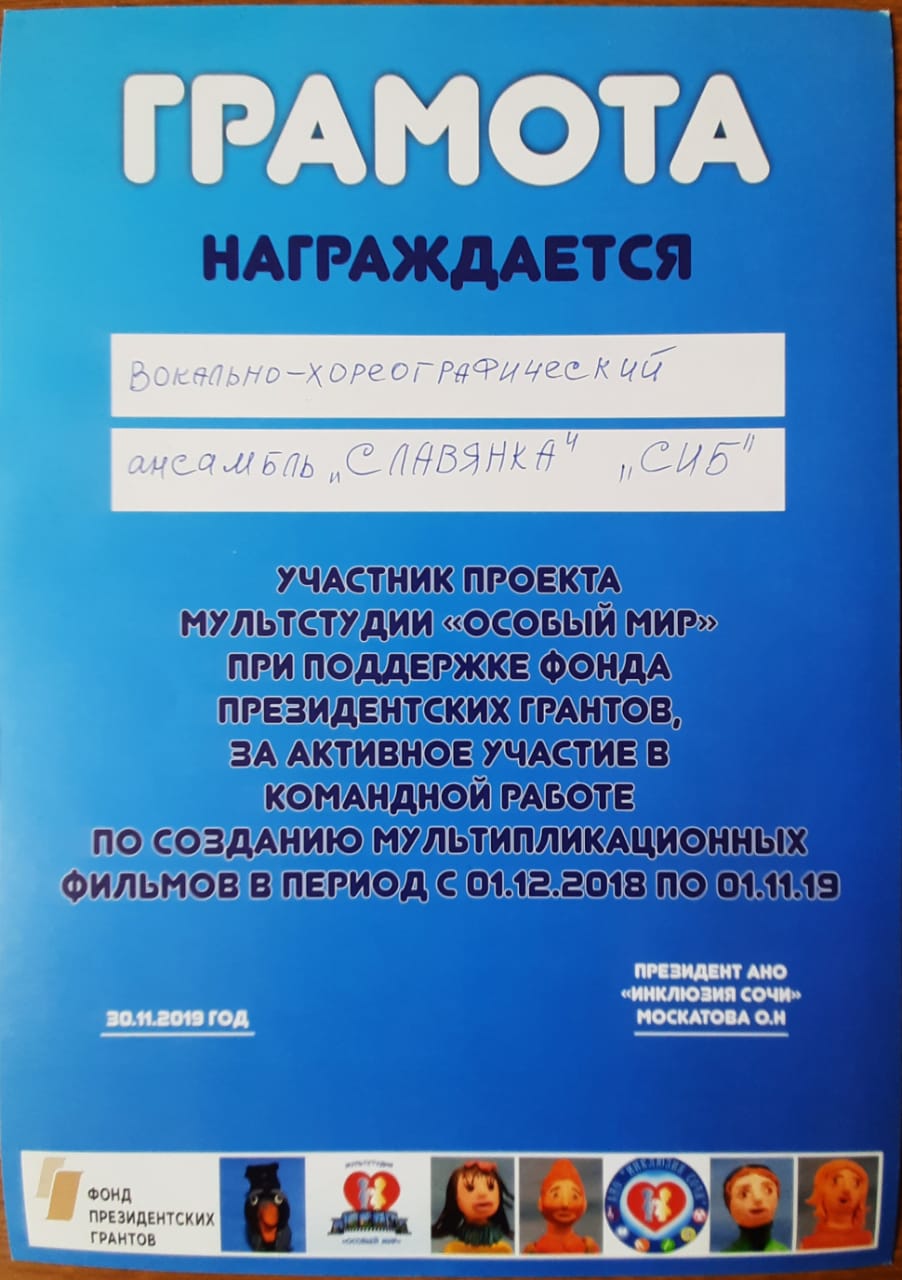 